DICKINSON ARMS UNVEILS EXQUISITE PALMARIUS OVER/UNDER SHOTGUNPremium Features and Figured Turkish Walnut Highlight New 12-Gauge O/UDickinson Arms, a world-renowned leader in high-quality firearms, is proud to announce the addition of the Palmarius over/under, 12-gauge shotgun. The impressive new addition to the Dickinson Arms line of high-quality shotguns and other fine firearms, will sit in a place of distinction in your gun cabinet, and perform flawlessly in the field.The first thing most will notice about the Palmarius shotgun is the Grade 4, figured Turkish walnut that adorns this amazing shotgun. Crisp checkering in the grip areas give you a solid hold as you bring the gun to your shoulder, and a polymer butt pad keeps it firmly in place. The receiver is fully engraved for a stylish and classic look that you simply must see to fully appreciate.The Palmarius is a box-lock action 12-gauge over/under with three barrel length options - 26-, 28- and 30-inches. The gun has a 3-inch chamber with a manual safety and an automatic shell ejector. The overall length of the Palmarius ranges from 43 to 47 inches, allowing you to pick the shotgun that fits you best. The length of pull is 14.5 inches. The overall weight ranges from 7.25 to 7.35 pounds depending upon barrel option, making it a great feeling shotgun that will work birds well, or get you on target on the skeet, trap, or sporting clays range. Most want an over/under shotgun for the classic feel and appeal of what has become the standard of upland hunting shotguns. If you want a shotgun that blends the classic looks of a high-end shotgun, with the high performance you expect from Dickinson Arms. Learn more at Dickinson Arm’s website.About Dickinson ArmsDickinson Arms is a leader in stunning, hand-built, high-quality firearms. Whether it’s a pump shotgun, an inertia or gas-operated semi-automatic, a supremely balanced over & under, a side-by-side, or a carefully crafted 1911 pistol, you’ll feel the Dickinson difference the moment you pick one up. Wood and metal parts are perfectly shaped and hand-fitted together. Dickinson offers an extensive collection of shotguns and 1911s. At Dickinson Arms, we are building our reputation one firearm and one customer at a time. When you buy a Dickinson firearm, you become part of our family — and we pledge to support you with the finest products and the best U.S.-based customer support in the industry.Connect with us on social media: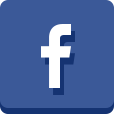 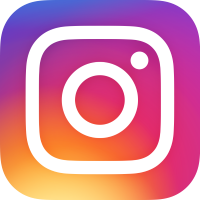 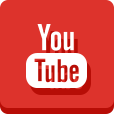 Editor’s Note: For downloadable hi-res images and press releases, visit our online Press Room.